      Jasper High School********************************************************************2020 Moratorium Dates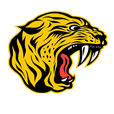 June 29th to July 5th   July 27th to August 2nd ********************************************************************       Athletic Events – Week of: November 18th to November 23rd        Monday – November 18th     	No Events scheduledTuesday – November 19th  No Events scheduled	 							Wednesday – November 20th  No Events scheduled	Thursday – November 21st Girls JV/Varsity BB HOME vs Ev North				6:30PMFriday – November 22nd    			No Events scheduledSaturday – November 23rd   Boys Varsity BB Scrimmage at Southridge				10:00AMGirls Swimming at Mt. Vernon Invite					10:00AMGirls JV/Varsity BB HOME vs Ev Memorial			2:00PMGirls Freshman BB HOME vs Ev Memorial			CANCELLED**changes from original schedule are in RED